T.C.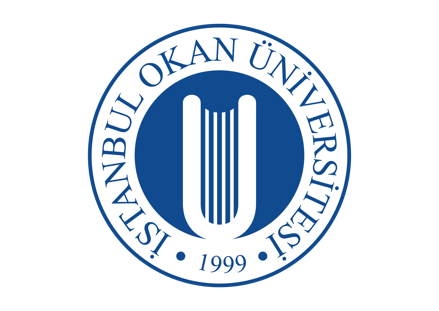 ISTANBUL OKAN UNIVERSITYFACULTY OF DENTISTRY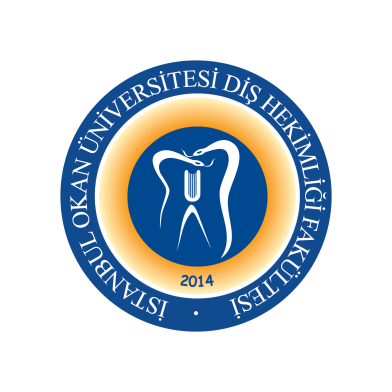 2023-2024 ACADEMIC YEAR  DEPARTMENT:DEPARTMENT:RESTORATIVE DENTAL TREATMENTCOURSE CODE AND TITLE:  COURSE CODE AND TITLE:  DENT413 RESTORATIVE DENTAL TREATMENT IIIDENT413 RESTORATIVE DENTAL TREATMENT IIILECTURER:LECTURER:Prof. Dr. Haşmet ULUKAPICLASS:CLASS:4thCLASS SEMESTERSEMESTERFALL - SPRING SEMESTERS (7th - 8th SEMESTERS) DAY:DAY:MondayTIME:TIME:13.30-14.20WEEKDATEDENT313 RESTORATIVE DENTAL TREATMENT II THEORETICAL COURSE TITLESLECTURERWEEK 108.09.2023Development Abnormalities IAsst. Prof. Gülşah YENİERWEEK 215.09.2023Development Abnormalities IIAsst. Prof. Gülşah YENİERWEEK 322.09.2023Development Abnormalities IIIAsst. Prof. Gülşah YENİERWEEK 429.09.2023Development Abnormalities IVAsst. Prof. Gülşah YENİERWEEK 506.10.2023Bleaching in Dentistry - Dental Bleaching (Home and Power Bleaching)Asst. Prof. Dr. Merve KÜTÜK ÖMEROĞLUWEEK 613.10.2023Bleaching in Dentistry(Microabrasion)Asst. Prof. Dr. Merve KÜTÜK ÖMEROĞLUWEEK 720.10.2023Curing Lights and Curing ProceduresAsst. Prof. Dr. Merve KÜTÜK ÖMEROĞLUWEEK 827.10.20231st MID-TERM EXAM WEEKS 1st MID-TERM EXAM WEEKS WEEK 903.11.20231st MID-TERM EXAM WEEKS 1st MID-TERM EXAM WEEKS WEEK 10 10.11.2023Laminate Veneer Restorations (Composite Resine)Asst. Prof. Dr. Işıl DOĞRUERWEEK 1117.11.2023Diastema ClosureAsst. Prof. Dr. Işıl DOĞRUERWEEK 1224.11.2023InlaysAsst. Prof. Dr. Işıl DOĞRUERWEEK 1301.12.2023OnlaysAsst. Prof. Dr. Işıl DOĞRUERWEEK 1408.12.2023Laminate Veneer Restorations (Ceramic)(CAD-CAM Aplications I)Asst. Prof. Melek ÇAMWEEK1515.12.2023Laminate Veneer Restorations (Ceramic)CAD-CAM Aplications IIAsst. Prof. Melek ÇAMWEEK 1622.12.2023Restorations of Endodontically Treated TeethAsst. Prof. Dr. Merve KÜTÜK ÖMEROĞLU25.12.2023 / 05.01.202425.12.2023 / 05.01.20242nd MID-TERM EXAM WEEKS2nd MID-TERM EXAM WEEKS08.01.2024 / 20. 01.202308.01.2024 / 20. 01.2023SEMESTER HOLIDAYSEMESTER HOLIDAYWEEK 126.01.2024Restorations of Endodontically Treated Teeth (Fiber Reinforced Restorations)Asst. Prof. Dr. Merve KÜTÜK ÖMEROĞLUAsst. Prof. Dr. Merve KÜTÜK ÖMEROĞLUWEEK 202.02.2024Postoperative Sensitivity IAsst. Prof. Buket KAYNARAsst. Prof. Buket KAYNARWEEK 309.02.2024Postoperative Sensitivity IIAsst. Prof. Buket KAYNARAsst. Prof. Buket KAYNARWEEK 416.02.2024Atraumatic Restorative TreatmentAsst. Prof. Buket KAYNARAsst. Prof. Buket KAYNARWEEK 523.02.2024Gerontology(Ozon Application on Caries Therapy I)Asst. Prof. Melek ÇAMAsst. Prof. Melek ÇAMWEEK 601.03.2024Gerontology(Ozon Application on Caries Therapy II)Asst. Prof. Melek ÇAMAsst. Prof. Melek ÇAMWEEK 708.03.2024New Devices in Caries DiognosisAsst. Prof. Dr. Işıl DOĞRUERAsst. Prof. Dr. Işıl DOĞRUERWEEK 8 15.03.20243rd MID-TERM EXAM WEEKS 3rd MID-TERM EXAM WEEKS 3rd MID-TERM EXAM WEEKS WEEK 922.03.20243rd MID-TERM EXAM WEEKS 3rd MID-TERM EXAM WEEKS 3rd MID-TERM EXAM WEEKS WEEK 10 29.03.2024Indirect Pulp Capping Asst. Prof. Dr. Gülşah YENİERAsst. Prof. Dr. Gülşah YENİERWEEK 1105.04.2024Direct Pulp CappingAsst. Prof. Dr. Gülşah YENİERAsst. Prof. Dr. Gülşah YENİERWEEK 1212.04.2024RAMADANRAMADANRAMADANWEEK 1319.04.2024Restoration Repair (Amalgam)Restoration Repair (Composite)Fracture of RestorationAsst. Prof. Buket KAYNARAsst. Prof. Buket KAYNARWEEK 1426.04.2024Caries Removal TechniquesAsst. Prof. Dr. Melek ÇAMAsst. Prof. Dr. Melek ÇAMWEEK1503.05.2024Caries Removal TechniquesAsst. Prof. Dr. Melek ÇAMAsst. Prof. Dr. Melek ÇAMWEEK 1610.05.2024Laser in Restorative DentistryAsst. Prof. Buket KAYNARAsst. Prof. Buket KAYNAR20.05.2024 /31.05.202420.05.2024 /31.05.2024FINAL EXAM WEEKSFINAL EXAM WEEKSFINAL EXAM WEEKS10.06.2024 / 14.06.202410.06.2024 / 14.06.2024MAKE-UP WEEKMAKE-UP WEEKMAKE-UP WEEK